Publicado en Madrid-España el 30/11/2021 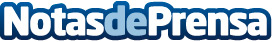 Las ventajas de vivir en una residencia según miResiEl hogar es el mejor sitio donde poder vivir y disfrutar de la tercera edad. Allí están los recuerdos de toda una vida, y es donde las personas se sienten más cómodas. Sin embargo, hay momentos en los que las personas mayores empiezan a necesitar ayuda. La tercera edad puede traer unas necesidades especiales que son difíciles de cubrir en el propio hogarDatos de contacto:Javier Bravo606411053Nota de prensa publicada en: https://www.notasdeprensa.es/las-ventajas-de-vivir-en-una-residencia-segun Categorias: Nacional Medicina Nutrición Industria Farmacéutica Sociedad Seguros Recursos humanos Personas Mayores http://www.notasdeprensa.es